      The Narrative Initiative, LLC 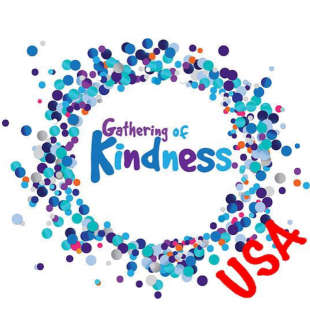 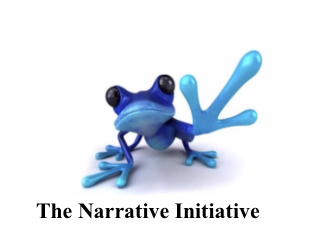             Presents The 2nd AnnualGathering of Kindness                      USA 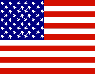 WHEN: FRIDAY May 31st, 2019 from 9:00 am – 4:00pmRegistration opens at 8:00 amWHERE: Muhlenberg College, Seeger Union, Allentown, PACOST: $150 per person  Attendance Limited to 100… Scholarships for students available!!  Featuring: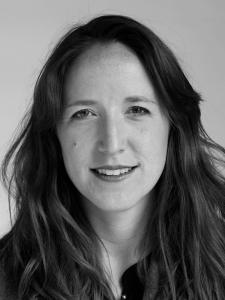 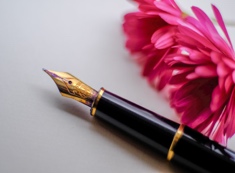 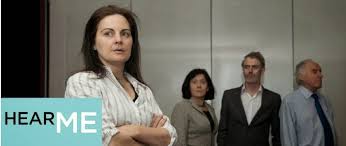 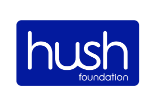   WHO SHOULD ATTEND:IF YOU WOULD LIKE TO IMPROVE YOUR HEALTHCARE EXPERIENCE AS A PATIENT, HEALTHCARE PROVIDER, OR FAMILY MEMBER ---THEN THIS IS FOR YOU!TNI professional narrative facilitators brings all stakeholders in the critical patient-healthcare provider relationship together through reflection on personal stories in order to: 1) examine why it is difficult to consistently find kindness in our current culture of healthcare and       2) brainstorm methods to enhance kindness in the critical patient-healthcare provider relationship.Register for tickets at www.TheNarrativeInitiative.com TICKETS AVAILABLE ON-LINE AND AT REGISTRATION FOR MORE INFORMATION CONTACT:  INFO@TheNarrativeInitiative.com      The 2nd Annual         GATHERING OF KINDNESS USA                                                                                              FRIDAY, MAY 31st, 2019  9:00 am – 3:00 pmRegistration 8:00 – 8:45 am  MUHLENBERG COLLEGESeeger Union, Room 113Allentown, PA8:00–8:45   REGISTRATION and Continental Breakfast 9:00-9:15   Welcome by Dr. Lorraine Dickey, CEO & Founder, TNI 9:15-10:00: Keynote Speakers: “Perspectives in Kindness”Healthcare: Terry Burger, BSN, MBA, Lehigh Valley Health NetworkCommunity: Ann Flood, CEO & Founder of Lauren’s Hope FoundationSchools: Curtis Dimmick, Principal of Moore Elementary School10:00-11:00 USA Debut of The HUSH Foundation’s healthcare play: “Hear Me”Special introduction by Dr. Catherine Crock, Founder of The HUSH Foundation           Written by Alan HopgoodPerformed by The Bloomsburg Theater Ensemble                                            Directed by Nicole Defenbaugh, PhD/ Co-Directed by Cassandra Pisieczko 11:00-12:00   Small group Narrative Kindness session12:00-12:45 Break/Lunch Lunch available for purchase in Seeger Union Cafeteria1:00 – 2:00: Large group Narrative Kindness session & Surveys 2:00-3:00 Special performance by Kali Quinn with facilitation3:00-3:45   Panel discussion: Dr. Crock, Dr. Dickey & Keynote Speakers3:45-4:00 Recognitions and Final Comments-----------------------------------------------------------------------------------------------------------------------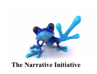 